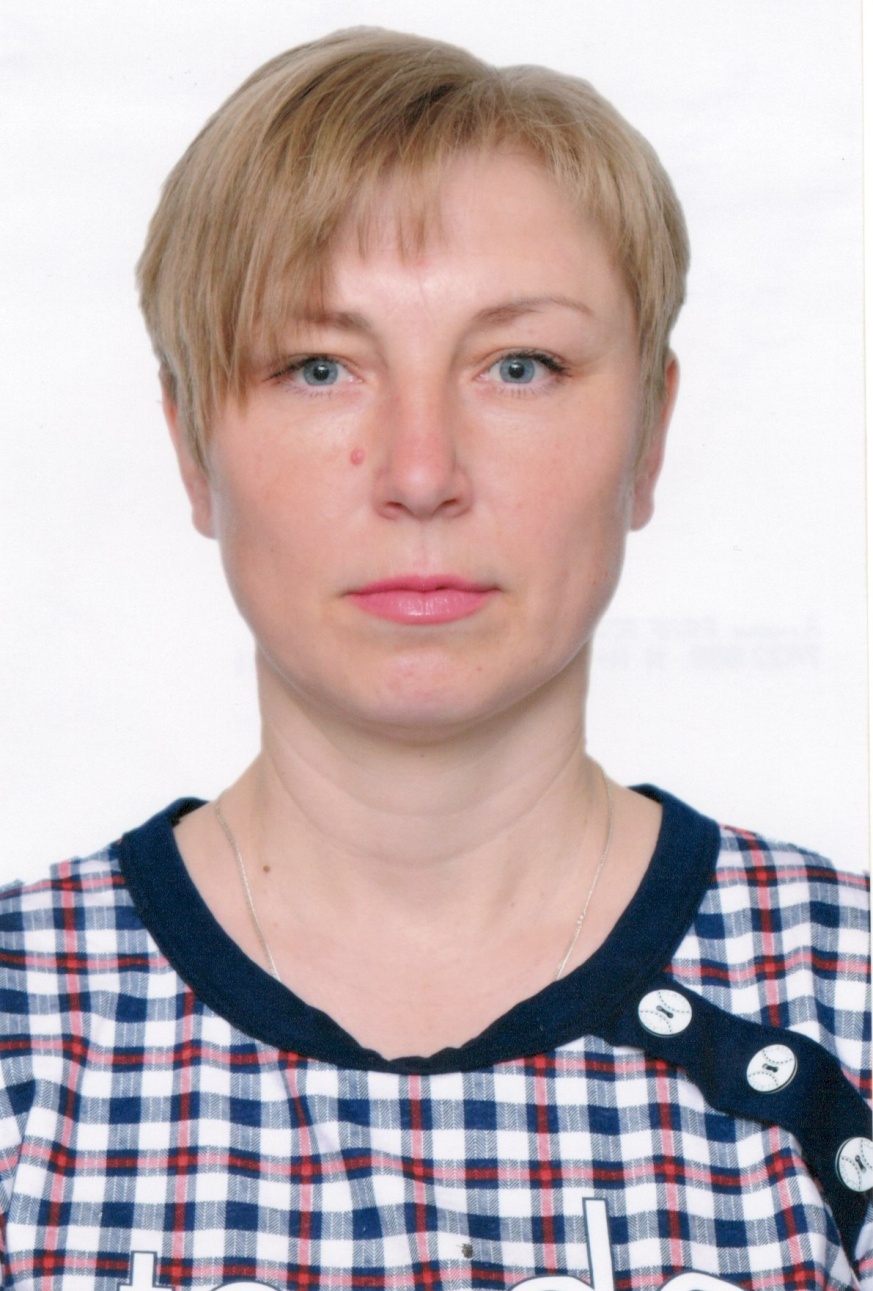 КОТОВА ОЛЬГА АЛЕКСАНДРОВНАРодилась 16 августа 1980г. в с.Кривоносово.Образование – среднее специальное.  В 1997г. окончила Кривоносовскую среднюю школу. В 2002г закончила Россошанское медицинское училище по специальности «Стоматология»С 2007 года по настоящее время работает в  Россошанском РПТК с.Кривоносово магазин № 54, продавцом.Семейное положение: замужем, имеет двоих детей..Выдвинута в порядке самовыдвижения.